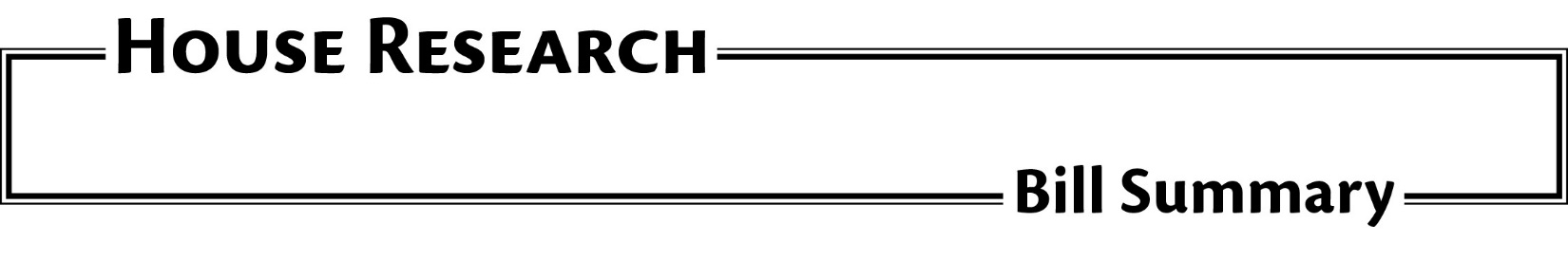 	File Number:	H.F. 2780	Date:	March 6, 2018	Version:	As introduced	Authors:	Quam	Subject:	Child care background studies	Analyst:	Sarah Sunderman	This publication can be made available in alternative formats upon request.  Please call 651-296-6753 (voice); or the Minnesota State Relay Service at 1-800-627-3529 (TTY) for assistance.  Summaries are also available on our website at: www.house.mn/hrd/.OverviewHuman services background studies are governed by chapter 245C. Upon the implementation of 2017 changes to background study requirements for child care providers, providers age 18 or older will be required to have a national criminal history (FBI) check, but children ages 13 to 17 in a child care household will not. Both groups will be required to have a fingerprint and photograph background check. Under section 245C.05, state agencies do not retain the fingerprints.This bill would allow a parent to submit their child’s records for a national criminal history check, good for five years. The bill would also require the relevant state agencies to notify background study subjects that their fingerprints are not retained, and would require the commissioner of human services to create a simplified and unified background study system across different agencies.Section Minor children background studies. Adds subdivision 1a to § 245C.03. Allows a parent to choose to submit a national criminal history record check for their child if the child is age 13 to 17 and resides in a household where child care is provided. Specifies that a background study conducted under this subdivision remains valid for five years. Makes the section effective upon the implementation of NETStudy 2.0 for family child care programs.Direction to commissioner; fingerprint data notification. Requires the commissioner of human services to notify background study subjects that the Department of Human Services, Department of Public Safety, and the Bureau of Criminal Apprehension do not retain fingerprint data after completing a background study. Makes the section effective for background studies completed on or after October 1, 2018.Direction to commissioner; unifying background studies. Requires the commissioner of human services to work with relevant stakeholders, agencies, and boards to unify the background study systems for health, human services, health-related occupational licensing boards, and the Professional Educator Licensing and Standards Board. Requires the commissioner to establish a single background study process for the above professions and agencies, transferable between professions, counties, and provider types. Requires the commissioner to simplify the background study fee structure, identify any federal waivers necessary to complete this task, and propose legislation in the 2019 legislative session to establish the unified background study process.Makes this section effective the day following final enactment.